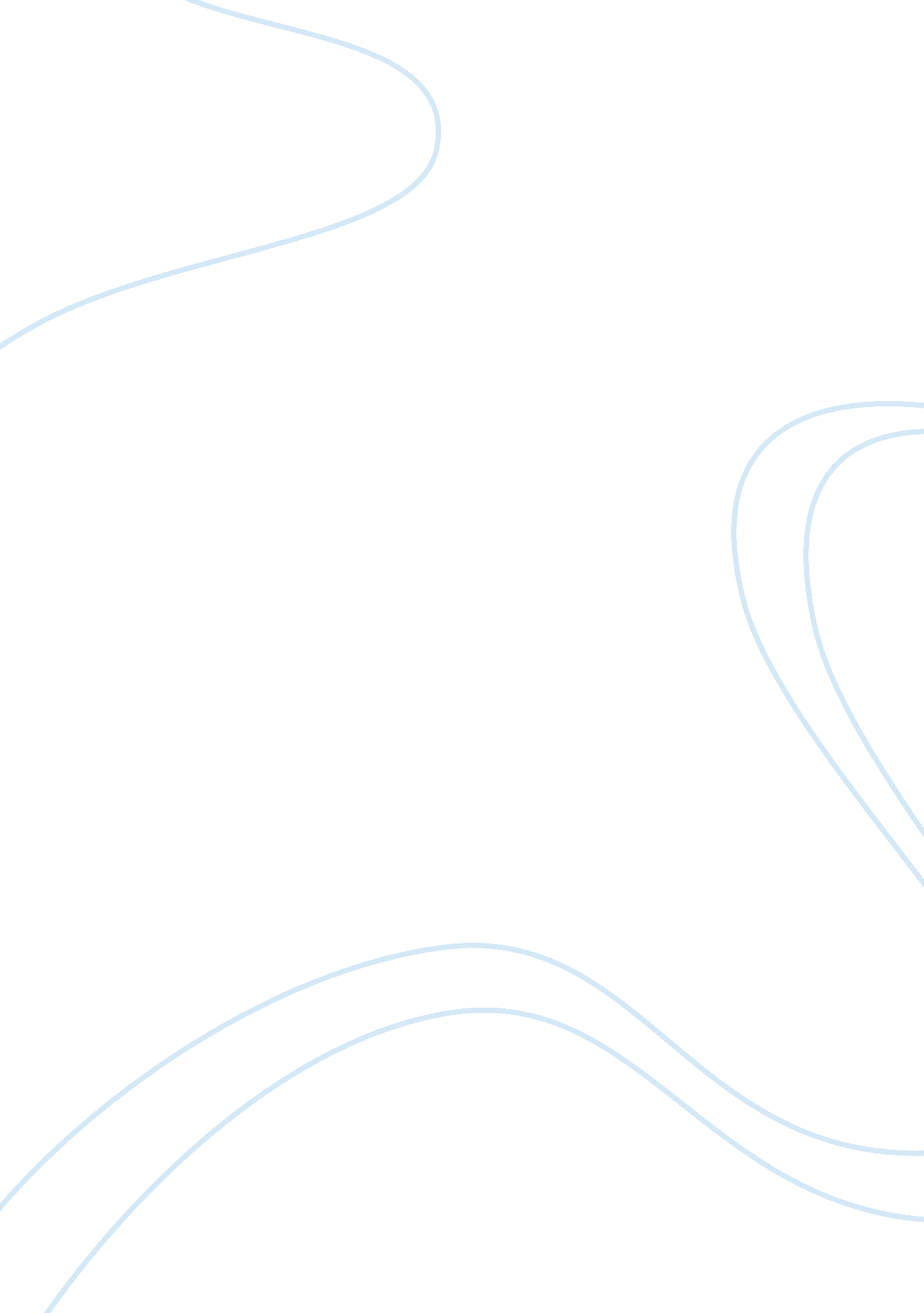 Organizational dilemma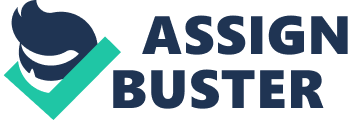 Primarily, the basic essentials of an organization does not only divulge in the arena ofleadershipstrategies but on certain areas of attention as well (Adams & Galanes, 2005). Such areas are characterized as that which dwells on the strategic and analytical perspective of the subject. The study and the acquisition of fact and details with regards to individuals or group of individuals in an organization eat a large piece of the holistic view on managerial strategies. In the light, the level of interpretation on how the participating individuals as well as with thegoalswhich had been crafted for the pursuance of the organization’s developmental plans are noted to be the concrete purpose on why general objectives, whether it be in the form of social, human or organizational, are required to be met by the latter (Galanes, Adams, & Brilhart, 2003). Aside from those values mentioned above, thephilosophy, values, the vision and the goals of the organization require a rather broader room for managerial perspectives so as to devote the main target of what had been stated on the organization’s series of plans. A set ofcultureelaborating a set of dynamics on leadership, the sagacity ofcommunicationand the implications of socialenvironmentchanges are perceived to be the path in obtaining the expected rate of quality in work, effectiveness of procedures, and the success of the organization (Schwab, 2004). Such elements produce a larger scale of framework surfacing the realm of performance, high productivity level, customer/prospect satisfaction fortified with an echelon of personal growth and development among its constituents (Adams & Galanes, 2005). Conceivably, the level of an organization’s effectiveness is evaluated with the use of stated and established managerial techniques which have long been crucially studied and analyzed by individuals specializing on such field. The critical state of keeping all things in order and the maintenance of the discretionary and regulatory procedures imposed must be consistently attended to meet the universal and generic standards of the organization. References: Adams, K. L. , & Galanes, G. J. (2005). Communicating in Groups: Applications and Skills (Sixth ed. ). New York: McGraw-Hill Humanities/Social Sciences/Languages. Galanes, G. J. , Adams, K. , & Brilhart, J. K. (2003). Effective Group Discussion: Theory and Practice (11 ed. ). New York: McGraw-Hill Humanities/Social Sciences/Languages. Schwab, D. P. (2004). Research Methods for Organizational Studies (Second ed. ). New York: Lawrence Erlbaum. 